Order Of Business1.	Opening of Meeting And Prayer	32.	Acknowledgement of Country	33.	Present	34.	Apologies	35.	Disclosure of Conflicts of Interest	36.	Closed Session of the Meeting to the Public	47.	Closed Session of the Meeting to the Public	47.1	Contract C15-2019/2020 - Hire of Plant, Road Maintenance and Construction.	47.2	Contract C14-2019/2020 - Supply and Delivery of Concrete Pipes and Related Products.	47.3	Contract C31-2019/2020 - Supply of and Delivery of Gravel Road Making Materials.	47.4	Contract C25-2019/2020 - Supply and Delivery of Crushed Rock Products.	47.5	C08-2020/2021 Principal Consultancy Stage 2 BMRRR.	47.6	C02- 2020/2021 Yendon-Egerton Road, Mt Egerton Pavement Reconstruction.	48.	Meeting Closure	41.	Opening of Meeting And PrayerThe Mayor opened the meeting with the Council Prayer at 5.03pm.2.	Acknowledgement of CountryWe respectfully acknowledge the traditional owners of this land, their spirits and ancestors.3.	PresentCr David Edwards (Mayor)	East Moorabool WardCr Jarrod Bingham 	East Moorabool WardCr Tonia Dudzik	East Moorabool WardCr John Keogh 	East Moorabool WardCr Lawry Borgelt 	Woodlands WardCr Tom Sullivan 	West Moorabool WardCr Paul Tatchell		Central Moorabool WardOfficers:Mr Derek Madden 		Chief Executive OfficerMs Caroline Buisson	General Manager Customer Care and AdvocacyMr Phil Jeffrey	General Manager Community Assets & InfrastructureMs Sally Jones	General Manager Community StrengtheningMr Henry Bezuidenhout	Executive Manager Community Planning & Economic DevelopmentMs Yvonne Hansen		Manager Governance, Risk & Corporate PlanningMr Ewen Nevett	Manager Engineering ServicesMs Corinne Jacobson	Coordinator Major Projects4.	Apologies Nil.5.	Disclosure of Conflicts of InterestNil.6.	Closed Session of the Meeting to the PublicReports considered at this meeting relate to contractual matters and are therefore considered confidential in accordance with s.3(1)(g)(ii) of the Local Government Act 2020.7.	Closed Session of the Meeting to the Public  8.	Meeting ClosureThe Meeting closed at 5.15pm....................................................CHAIRPERSON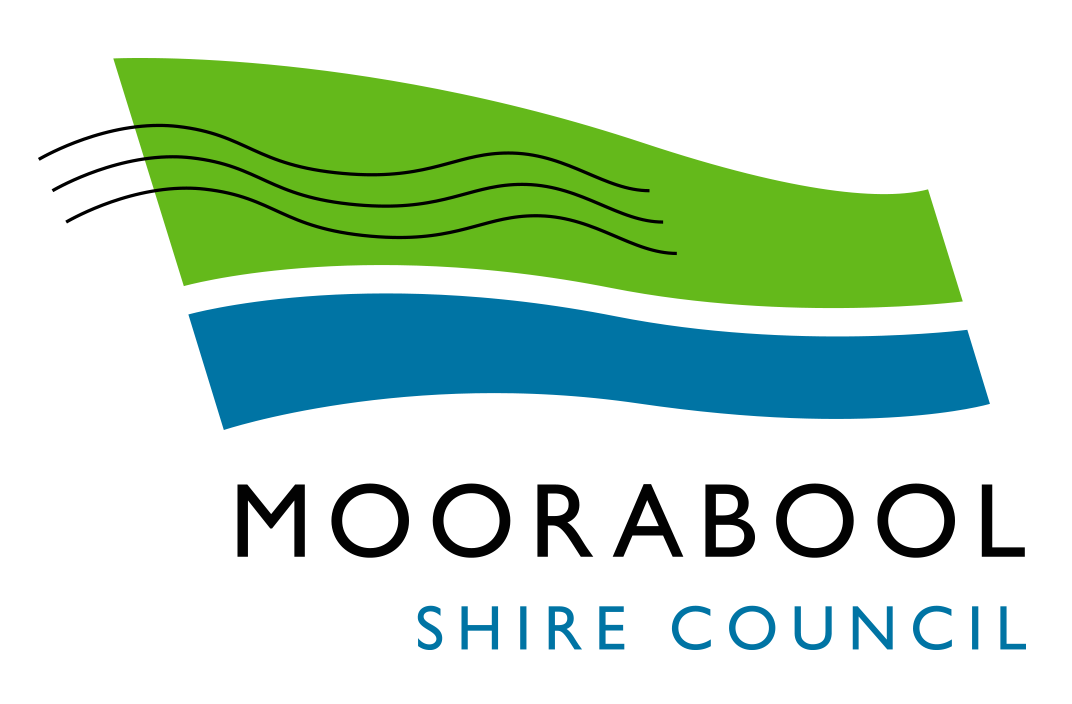 MINUTESSpecial Council MeetingWednesday, 16 September 2020MINUTESSpecial Council MeetingWednesday, 16 September 2020Time:5.00pmLocation:Online MeetingResolution  Moved:	Cr Tom SullivanSeconded:	Cr John KeoghThat Council considers the confidential reports listed below in a meeting closed to the public in accordance with Section 66(2)(a) of the Local Government Act 2020:7.1	Contract C15-2019/2020 - Hire of Plant, Road Maintenance and Construction.7.2	Contract C14-2019/2020 - Supply and Delivery of Concrete Pipes and Related Products.7.3	Contract C31-2019/2020 - Supply of and Delivery of Gravel Road Making Materials.7.4	Contract C25-2019/2020 - Supply and Delivery of Crushed Rock Products.7.5	C08-2020/2021 Principal Consultancy Stage 2 BMRRR.7.6	C02- 2020/2021 Yendon-Egerton Road, Mt Egerton Pavement Reconstruction.CarriedResolution  Moved:	Cr Jarrod BinghamSeconded:	Cr Lawry BorgeltThat Council return to the open meeting.Carried